Présentation généraleLe Pôle d'enseignement supérieur en petite enfance de la Montérégie, mieux connu sous vocable Reconnaitre, est une initiative des établissements d’enseignement supérieur présents sur le territoire de la Montérégie. Il vise à répondre à des enjeux sociaux par l’enrichissement de programmes de formation, et ce, dans l’optique d’actualiser les compétences professionnelles des intervenantes et intervenants en milieux de garde, notamment. L’organisme est financé par le ministère de l’Enseignement supérieur (MES) à travers son programme de pôles régionaux. Ce programme vise l’amélioration de la concertation entre les établissements d’enseignement collégial publics et les établissements universitaires sur un même territoire. Il veut favoriser le déploiement d’actions régionales harmonisées comme réponse à des problématiques éducatives. Plus spécifiquement, la mission de Reconnaitre est d’animer des espaces de collaboration entre les sept (7) cégeps et les quatre (4) universités présents dans la région de la Montérégie. À travers le soutien à des projets concrets en recherche, Reconnaitre contribuera au développement des compétences professionnelles dans le domaine de la petite enfance. Cela permettra, en conséquence, de renforcer l’adéquation entre la formation et l’emploi de ce secteur, principalement. Un ensemble de partenaires du milieu scolaire et extrascolaire est impliqué dans la poursuite de cette mission pour assurer la faisabilité et la cohérence des réalisations.Par ailleurs, dans cet appel de projets, Reconnaitre fait le choix de privilégier les projets s’inscrivant dans une méthodologie participative. Cette préférence est cohérente avec la culture des métiers liés à l’intervention éducative en milieux de garde et le caractère interordres inhérent aux activités d’un pôle d’enseignement supérieur.Objectifs auxquels répond cet appel de projetsObjectif principal :Soutenir la concertation entre les établissements d’enseignement collégial publics et les établissements universitaires en vue de déployer une action régionale conjointe visant à offrir une réponse à des enjeux communs dans le domaine de la petite enfance. Objectifs spécifiques : Favoriser l’accessibilité des personnes, dont les nouveaux arrivants membres de minorités visibles et ethniques ainsi que les autochtones, aux études supérieures dans les programmes de formation du domaine de la petite enfance.Dans le domaine de la petite enfance, améliorer la fluidité des parcours de formation et des transitions interordres, notamment en matière d’harmonisation et d’actualisation des contenus de formation.Répondre à des besoins d’adéquation formation-emploi dans le domaine de la petite enfance en contexte de pénurie d’intervenantes et d’intervenants en milieux de garde.Répondre à des problématiques caractérisant l’exercice des professions liées à la petite enfance causées, entre autres, par la complexification de la fonction de travail en intervention éducative auprès des tout-petits.Favoriser le rapprochement des cégeps et des universités avec l’enseignement secondaire afin d’attirer les garçons dans les programmes d’études liés à la petite enfance.Sommaire du projetTitre du projet :Identification du volet dans lequel le projet s’inscrit :Volet 1 Promotion, recrutement et persévérance Volet 2 Actualisation des contenus en petite enfanceIdentification des personnes membres de l’équipe de recherche interordres (Indiquez la personne responsable du projet) Ajouter le nombre de cases selon le nombre de personnes impliquées dans le projet en cliquant sur le signe + (Voir Annexe pour plus de détails)Identification des partenaires externes, le cas échéantAjouter le nombre de cases selon le nombre de personnes impliquées dans le projet en cliquant sur le signe + (Voir Annexe pour plus de détails)Appréciation de la somme globale nécessaire pour la réalisation du projetMontant de la somme globale :Détail du projetDescription du projet État de situation et/ou problématique identifiée (env. 1000 mots)(Une situation en lien avec le sujet de la recherche est remarquée par le chercheur et questionnée. Par la suite, le chercheur défini une situation désirée et l’écart entre cette dernière et la situation perçue. Cet écart constitue le problème.)Objectifs poursuivis spécifiques au projet (env. 500 mots)(En lien avec la problématique, l’objectif formule en action la situation désirée)Application spécifique de la méthodologie de de recherche participative (ou l’une de ses déclinaisons) (env. 1000 mots)(Il s’agit d’un plan d’action pour atteindre l’objectif qui précise la planification de la réalisation de la recherche et précise la nature des données, identifie les outils de collectes des données et le type de traitement de ces données. Le processus se doit d’être rigoureux)Résultats anticipés (env. 500 mots)(Ici, il s’agit d’essayer de prévoir les effets de l’action mise en place. Ces effets devraient en lien avec la problématique et améliorer la situation de départ.) Rôles et responsabilités des personnes impliquées (incluant les partenaires externes, le cas échéant) Ajouter le nombre de cases selon le nombre de personnes impliquées dans le projet en cliquant sur le signe + (Voir Annexe pour plus de détails)Ajouter le nombre de cases selon le nombre de personnes impliquées dans le projet en cliquant sur le signe + (Voir Annexe pour plus de détails)Durée du projet et échéancier de réalisation :(Calendrier du déroulement du projet indiquant les étapes ou phases et dates d’échéance )Veuillez insérer une image de votre échéancier, effectuer un collage spécial ou insérer un objet (Voir Annexe pour plus de détails)Prévisions budgétaires du projet :(Montage financier organisé en fonction des étapes ou phases indiquant les coûts estimés pour chaque opérations et tâches assignées aux membres de l’équipe de recherche)Veuillez insérer une image de vos prévisions budgétaires, effectuer un collage spécial ou insérer un objet (Voir Annexe pour plus de détails)Approbation des directions des établissements concernées et des autorités compétentes Direction des cégeps (direction ou direction adjointe des études)Ajouter le nombre de cases selon le nombre de signataires en cliquant sur le signe + et insérer la signature (Voir Annexe pour plus de détails)Direction des universités (vice-rectorat aux études ou son représentant)Ajouter le nombre de cases selon le nombre de signataires en cliquant sur le signe + et insérer la signature (Voir Annexe pour plus de détails)Lettre d’intention du partenaire externe, le cas échéantVeuillez insérer une image de votre document, effectuer un collage spécial ou insérer un objet (Voir Annexe pour plus de détails)Informations utilesCalendrier de l’appel de projetsListe des établissements membresCégep Édouard-MontpetitCégep de GranbyCégep de Saint-HyacintheCégep Saint-Jean-sur-RichelieuCégep de Sorel-TracyCégep de ValleyfieldChamplain CollegeUniversité de MontréalUniversité de SherbrookeUniversité du Québec à MontréalUniversité du Québec à Trois-RivièresQuestionsPour toutes questions concernant le présent appel de projets, veuillez communiquer avec la direction de Reconnaitre : Marie-Claude Pineaultmarie-claude@reconnaitre.ca438-880-107080 boulevard Churchill, suite 114Greenfield Park, QcJ4V 0A9Déposer ce formulaire complété à l’adresse suivante : concours@reconnaitre.caAvant le 31 mars 2023, 16 hAnnexeIndications supplémentaires pour compléter le formulaire interactifSections concernées : Identification des personnes membres de l’équipe interordresIdentification des partenaires externes, le cas échéantRôles et responsabilités des personnes impliquées (incluant les partenaires externes, le cas échéant) Approbation des directions des établissements concernées Si plusieurs personnes et partenaires participent au projet, vous pouvez ajouter le nombre de cases souhaitées selon le nombre de personnes participantes. Pour ce faire, veuillez cliquer sur le signe + qui apparaît lorsque vous cliquez dans la case à compléter tel qu’illustré ci-dessous.Sections concernées : Durée du projet et échéancier de réalisation Prévisions budgétaires du projetLettre d’intention du partenaire externe, le cas échéantPour insérer une image de Tableau ou un Tableau vous avez plusieurs options : Insérer une image si votre document ou tableau est déjà une image, soit en format .jpgInsérer un objet si votre document est un Excel ou un Word (Cette méthode permettra de faire une insertion complète du document)Collage spécial si vous souhaitez insérer une section spécifique d’un document Excel ou Word (Cette méthode transformera votre tableau en image)Comment insérer une Image :Comment insérer un Objet :Comment faire un Collage spécial : 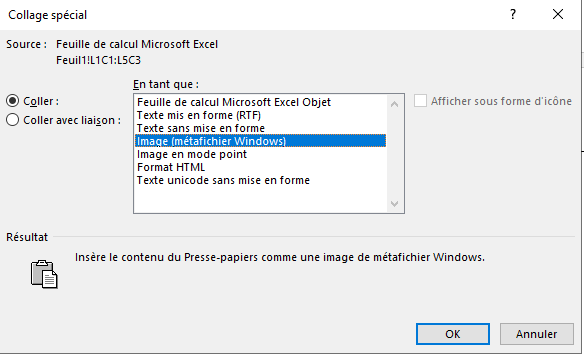 Section concernée : Approbation des directions des établissements concernées Vous pouvez insérer la signature du signataire de deux façons :Avec un certificatEn insérant une image de signature numérisée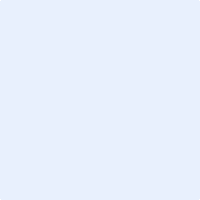 1Lancement de l’appel de projets7 novembre 20222Échéance pour le dépôt d’une demande31 mars 2023, 16 h.3Évaluation des projetsDu 3 avril au 26 avril 2023Annonce des projets acceptés27 et 28 avril 20234Communications avec les responsables des projetsSemaine du 8 mai 2023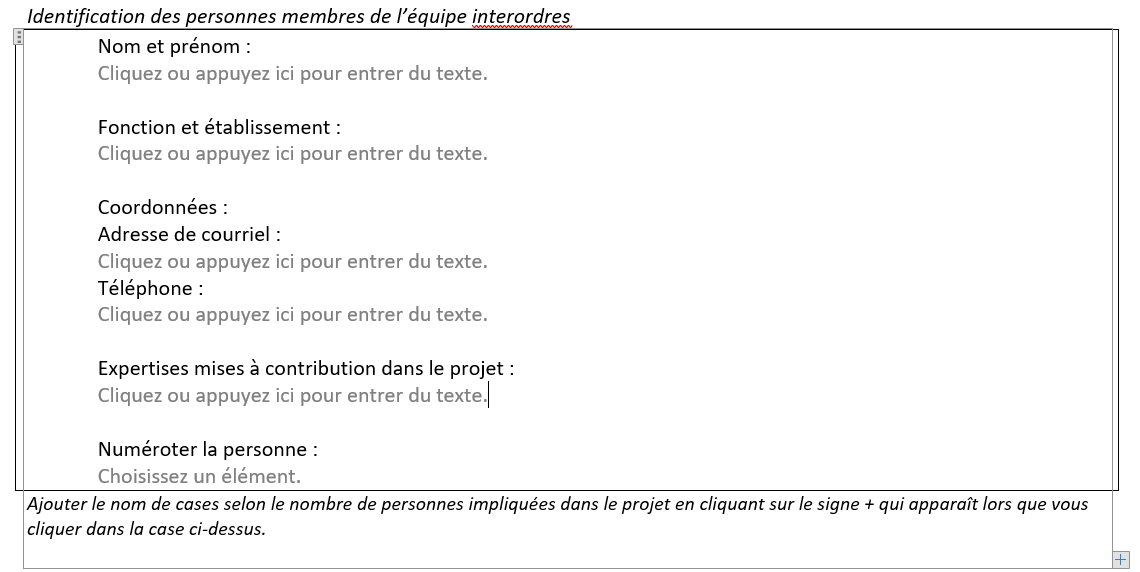 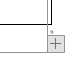 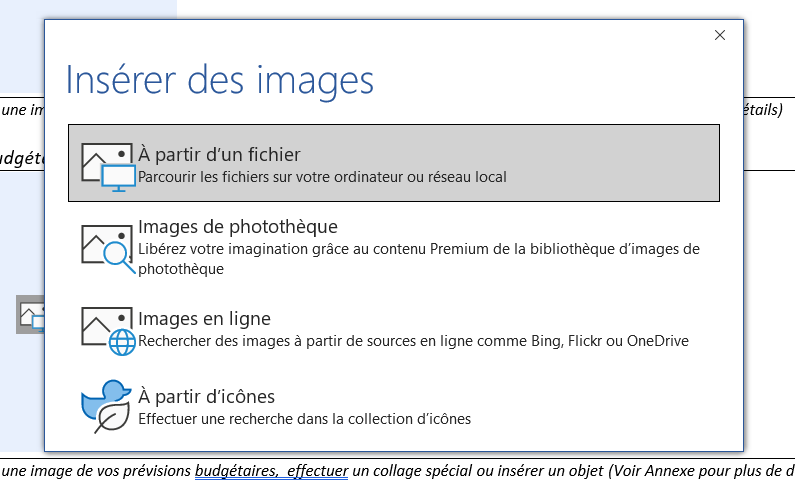 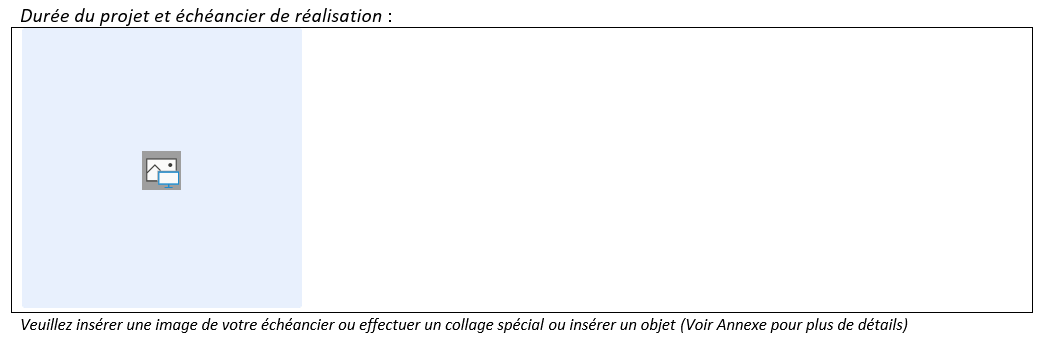 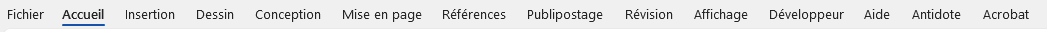 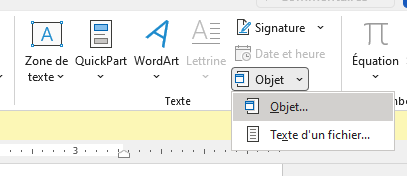 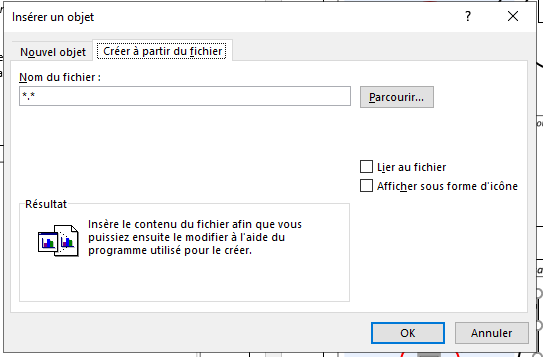 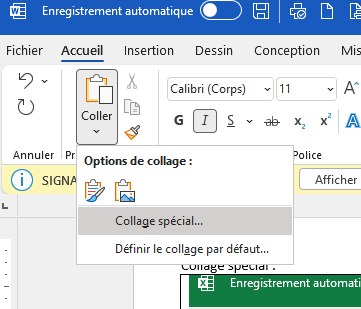 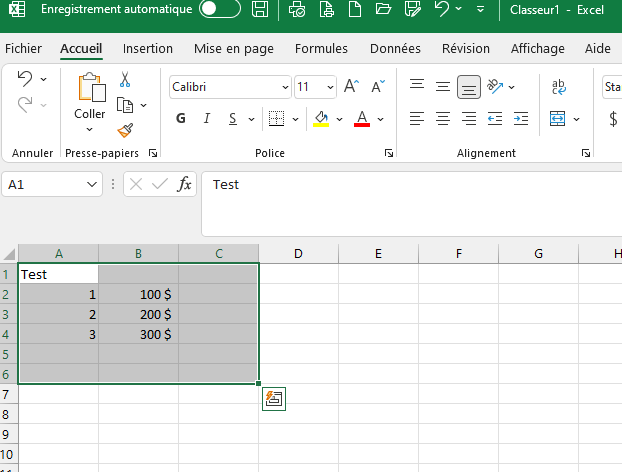 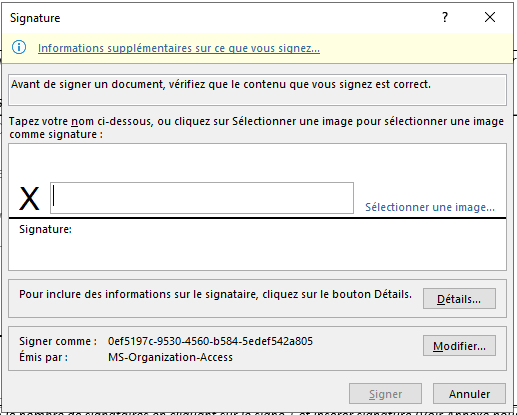 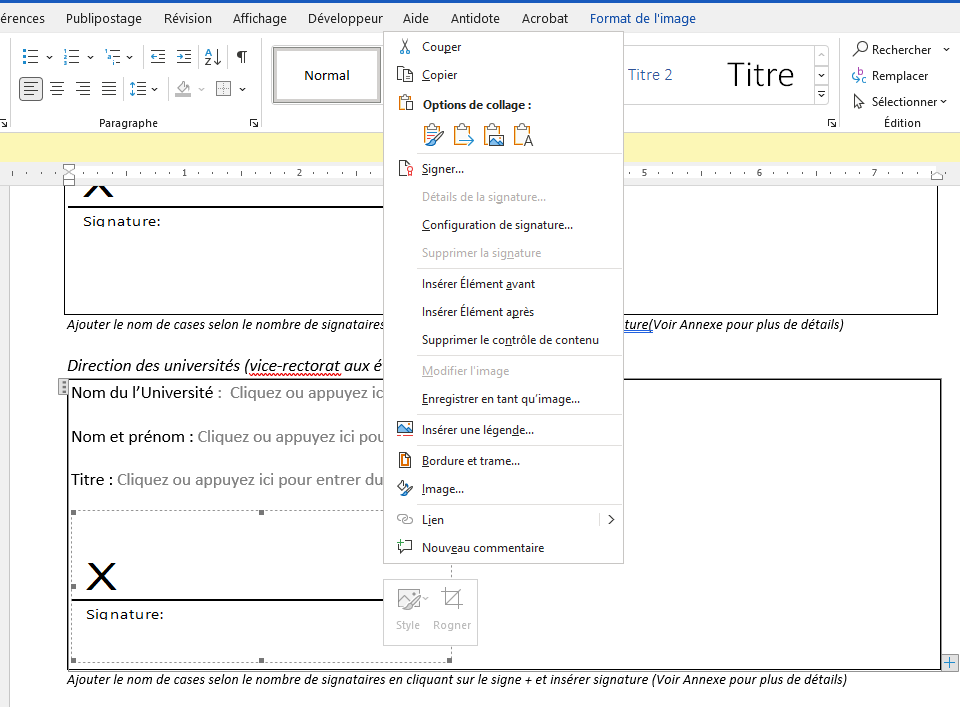 